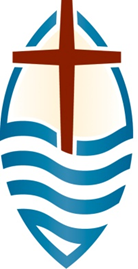 Sample Community Discernment Committee Recommendation LetterDate:From: (Name of Church) Home Parish Discernment CommitteeTo: Rector (Name of Church)Subject: Discernment Recommendation for (Name of Inquirer)(Up front there should be a clear recommendation for OR against admission into the diocesan Ordination Exploration Process.) ex: As requested, the undersigned members of the (Name of Church) Home Parish Discernment Committee met with (Name of Inquirer) in five informal meetings. After careful and prayerful deliberations we submit the following letter of evaluation regarding (Name of Inquirer).(Following portions should provide supporting rationale for recommendation in first paragraph.) ex: During the course of our meetings and deliberations we have come to believe that (Name of Inquirer) has a strong calling for ministry in the Episcopal Church and urge that the diocese help him/her explore where that calling will lead him/her. Some specific areas of interest that led to our recommendation include: (Comment on areas of significance that emerged during the committee’s deliberations with the inquirer. Below are some areas that might be considered)Expression and Communication of their Compelling FaithCapacity for  Self-Awareness and Openness to GrowthUnderstanding of their Vocational Awareness and Community AffirmationDemonstrated Leadership in Context(Concluding paragraph that summarizes the committee’s decision.) ex: While (Name of Inquirer) has many admirable qualities that support his/her entry into the exploration process the one that impresses us most is the confident relationship he/she has with God. (Name of Inquirer) strongly feels that he/she is being called to ordained ministry. We believe the diocese should do all it can to assist him/her in exploring that call.Respectfully submitted:Signed by all members of the committee.To Submit A Nominee Packet:Please send all documentation to Bishop Perry’s Executive Assistant, Crystal Ramirez, at Cramirez@edomi.org.Each packet that is emailed should include all required Nominee Packet documents in one email.The Subject Line of the email should state “Nominee Packet.”